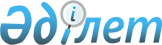 Қазақстан Республикасы Үкiметiнiң 2001 жылғы 1 қарашадағы N 1388 қаулысына өзгерiстер енгiзу туралы
					
			Күшін жойған
			
			
		
					Қазақстан Республикасы Үкіметінің 2005 жылғы 13 маусымдағы N 585 Қаулысы. Күші жойылды - ҚР Үкіметінің 2009 жылғы 22 қыркүйектегі N 903 Қаулысымен.

      Ескерту. Қаулының күші жойылды - ҚР Үкіметінің 2009 жылғы 22 қыркүйектегі N 903 Қаулысымен.       Қазақстан Республикасының Үкiметi  ҚАУЛЫ ЕТЕДI: 

      1. "Қазақстан Республикасының Кеден-тариф саясаты және халықаралық экономикалық ұйымдарға қатысуы мәселелерi жөнiндегi ведомствоаралық комиссиясын құру туралы" Қазақстан Республикасы Үкiметiнiң 2001 жылғы 1 қарашадағы N 1388  қаулысына  (Қазақстан Республикасының ПҮКЖ-ы, 2001 ж., N 38, 489-құжат) мынадай өзгерiстер енгiзілсiн: 

      1) көрсетiлген қаулымен бекiтілген Қазақстан Республикасының Кеден-тариф саясаты және Халықаралық экономикалық ұйымдарға қатысуы мәселелерi, жөнiндегi ведомствоаралық комиссиясының құрамына мыналар енгiзілсін: Сағадиев                    - Қазақстан Республикасы 

Кенжеғали Әбенұлы             Парламентiнiң Мәжiлiсi Қаржы 

                              және бюджет комитетiнiң 

                              төрағасы (келiсiм бойынша) Жоламан                     - Қазақстан Республикасының 

Рүстем Қабидоллаұлы           Мәдениет, ақпарат және спорт 

                              бiрiншi вице-министрi Гамарник                    - Қазақстан Республикасының 

Геннадий Николаевич           Бiлiм және ғылым бiрiншi вице- 

                              министрi Шпекбаев                    - Қазақстан Республикасының Iшкi 

Алик Жатқамбайұлы             iстер вице-министрi Абайдiлдін                  - Қазақстан Республикасының 

Талғатбек Жәмшитұлы           Қоршаған ортаны қорғау вице- 

                              министрi Бекбосынов                  - Қазақстан Республикасының 

Сабыржан Мәдиұлы              Әдiлет вице-министрi Жошыбаев                    - Қазақстан Республикасы Сыртқы 

Рәпiл Сейiтханұлы             iстер министрiнің орынбасары Алдабергенов                - Қазақстан Республикасы 

Нұрлан Шәдiбекұлы             Табиғи монополияларды реттеу 

                              агенттігі төрағасының бiрiншi 

                              орынбасары Мәмбетәлин                  - Қазақстан Республикасы Қаржы 

Әлихан Есенғосұлы             министрлігінің Кедендiк бақылау 

                              комитетi төрағасының орынбасары мына: "Мыңбаев                    - Қазақстан Республикасы 

Сауат Мұхаметбайұлы           Премьер-Министрiнiң 

                              орынбасары, төраға" "Әйтекенов                  - Қазақстан Республикасының 

Қайрат Медiбайұлы             Экономика және бюджеттiк 

                              жоспарлау вице-министрi" деген жолдар мынадай редакцияда жазылсын: "Мыңбаев                    - Қазақстан Республикасы 

Сауат Мұхаметбайұлы           Премьер-Министрiнiң орынбасары - 

                              Қазақстан Республикасының Индустрия 

                              және сауда министрі, төраға" "Әйтекенов                  - Қазақстан Республикасының 

Қайрат Медiбайұлы             Экономика және бюджеттік 

                              жоспарлау вице-министрi, 

                              төрағаның орынбасары";       көрсетiлген комиссияның құрамынан Жақсыбеков Әдiлбек Рыскелдiұлы, Рябченко Олег Григорьевич, Жандосов Ораз Әлиұлы, Әбдiқадырова Айман Нұрқасымқызы, Тiлеубердi Мұхтар Бескенұлы, Ержанов Аманияз Қасымұлы, Стамқұлов Ұбайдолла Мырзағалиұлы, Ысқақов Нұрлан Әбділдаұлы, Милютин Александр Александрович шығарылсын; 

      2) көрсетiлген қаулымен бекiтiлген Қазақстан Республикасының Кеден-тариф саясаты және халықаралық экономикалық ұйымдарға қатысуы мәселелерi жөнiндегi ведомствоаралық комиссиясы туралы ережеде: 

      9-тармақ мынадай редакцияда жазылсын: 

      "9. Комиссия хатшысы Комиссия отырыстарының күн тәртiбi бойынша ұсыныстар, қажеттi құжаттар, материалдар дайындайды және отырыстар өткiзiлгеннен кейiн хаттамаларды ресiмдейдi.". 

      2. Осы қаулы қол қойылған күнiнен бастап қолданысқа енгiзiледi.        Қазақстан Республикасының 

      Премьер-Министрі 
					© 2012. Қазақстан Республикасы Әділет министрлігінің «Қазақстан Республикасының Заңнама және құқықтық ақпарат институты» ШЖҚ РМК
				